Руководящий составКлимина Олеся Владимировна – заместитель директора по учебно-воспитательной работе. (Образование – высшее. Институт «Верхневолжье» «Менеджмент. Управление кадрами в сфере финансов и образования». Переподготовка по программе «Дошкольное образование» Межотраслевой институт Госатестации)   Волкова Лидия Ивановна - завхоз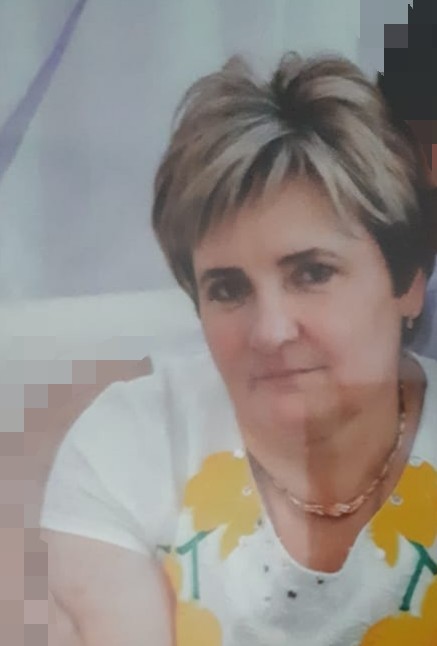 Педагогический составИвушкина Дарья Денисовна – музыкальный руководитель. (Образование – среднее специальное. 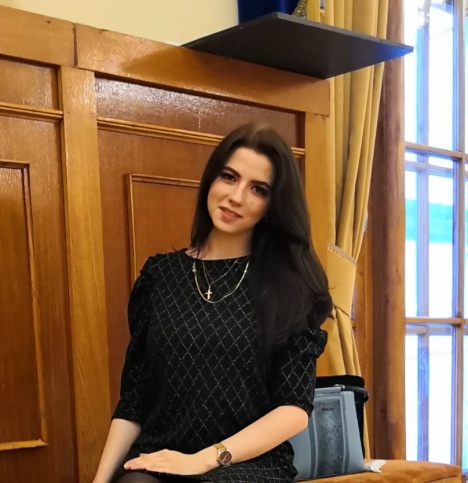 Тверской музыкальный колледж имени М.П. Мусоргского)Педагогический стаж – 0 - 1год.1 младшая группа:   Баранова Татьяна Анатольевна – воспитатель.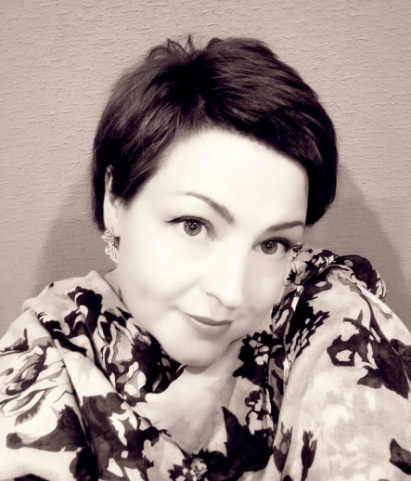 (Образование –Переподготовка ГБОУ ДПО ТОИУУ «Дошкольная психология и  педагогика). Педагогический стаж – 0-1 год   Петелина Ксения Александровна – воспитатель.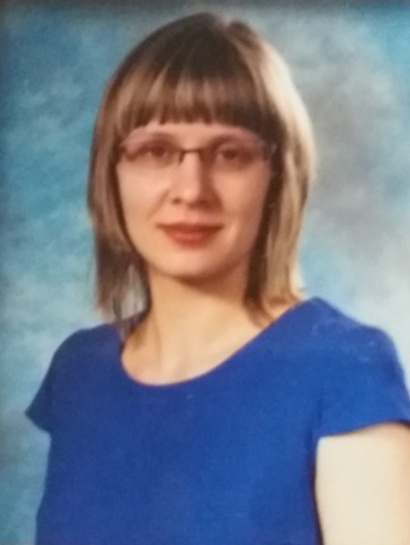 (Образование – среднее специальное ТХТК. Переподготовка ФГБОУ ВО ТГУ «Психология и педагогика дошкольного образования»). Награждена грамотой департамента образования. Повышение квалификации ГБОУ ДПО ТОИУУ 2021 г.  Педагогический стаж – 16 лет Кошкарёва Екатерина Николаевна 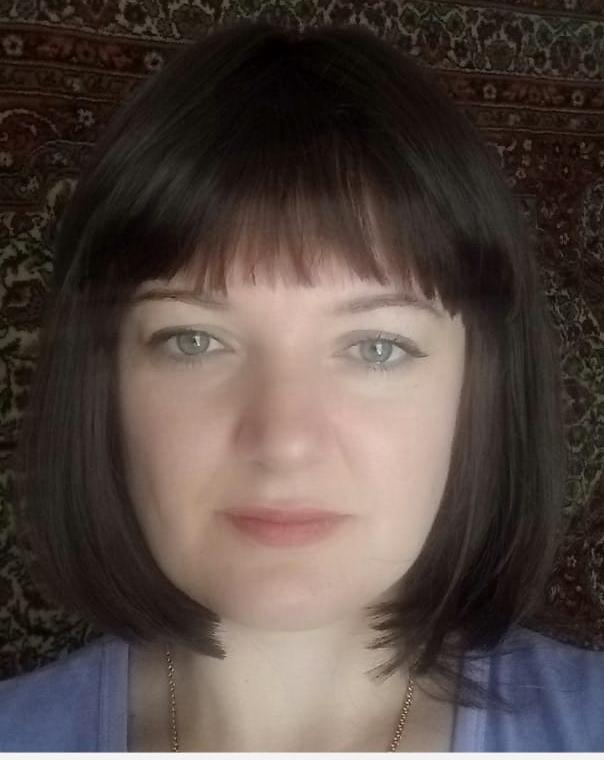 - помощник воспитателя.2 младшая группа: Латышева Марина Александровна – воспитатель. (Образование – высшее. МГЭИ. Переподготовка ГБОУДПО ТОИУУ «Дошкольное образование»). Педагогический стаж – 9 лет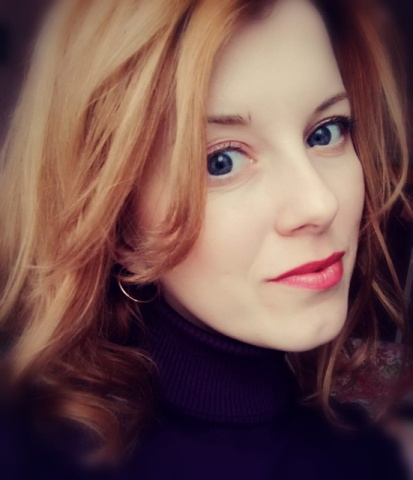   Пономарева Елена Евгеньевна – воспитатель.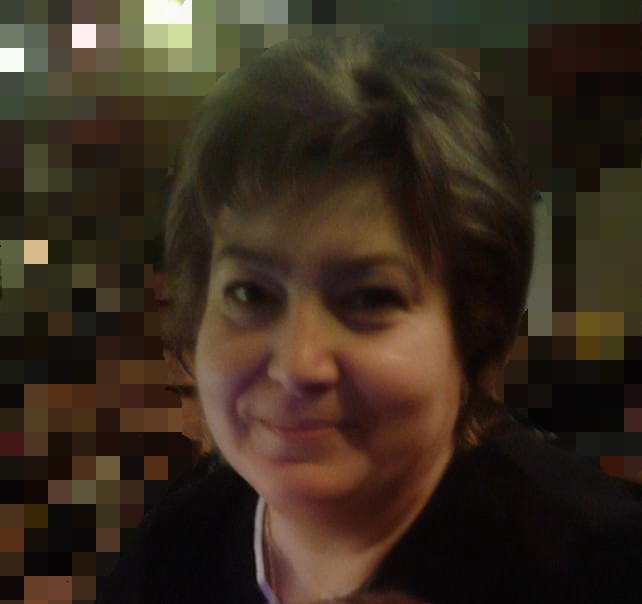 (Образование – среднее специальное. Лихославльское педагогическое училище). Высшая категория. Повышение квалификации ГБОУ ДПО ТОИУУ 2017 г. Награждена грамотой министерства образования.  Педагогический стаж – 26 лет Илларионова Дарья Александровна – 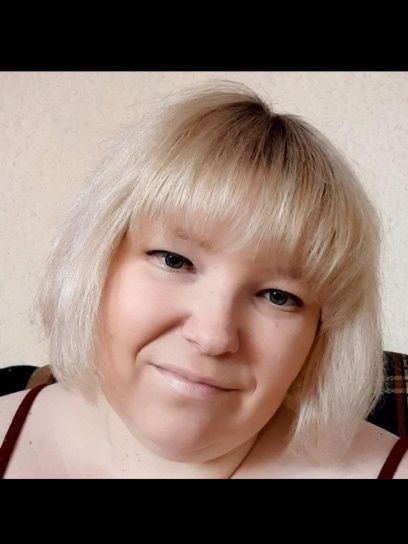 помощник воспитателяСредняя группа: Арефьева Мария Львовна – воспитатель.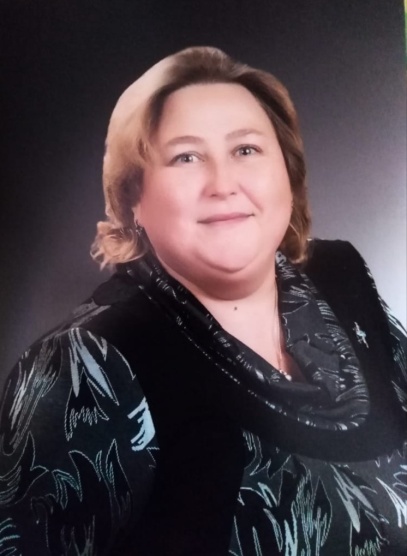 (Образование – высшее педагогическое). Высшая категория. Награждена грамотой министерства образования. Повышение квалификации ГБОУ ДПО ТОИУУ 2017 г.  Педагогический стаж –29 лет Лавренова Ксения Андреевна – воспитатель.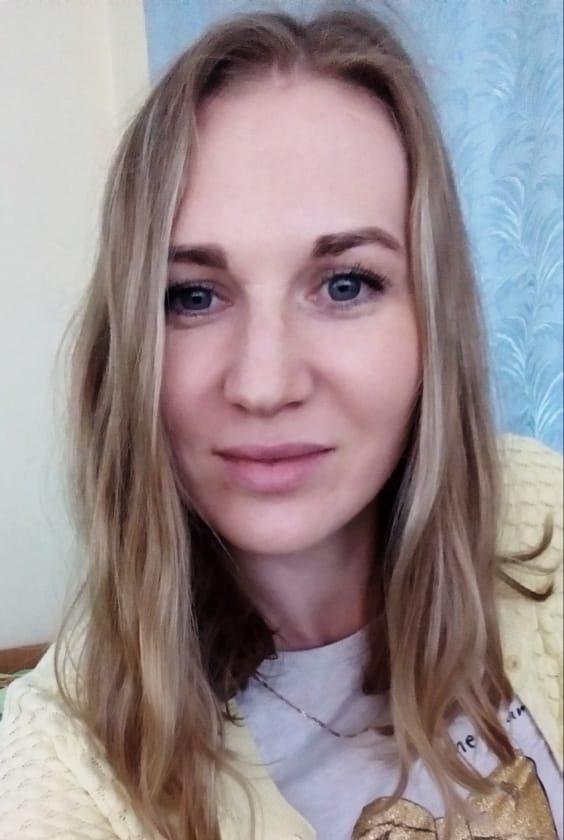  (Образование – Среднее специальное ТФГОУ СПО ТХТТ. Переподготовка ГБОУ ДПО ТОИУУ «Дошкольная психология и  педагогика). Педагогический стаж –1 годСтаршая группа:Данилова Надежда Сергеевна – воспитатель(Образование – среднее специальное. Полиграфическое училище, Торжокское педагогическое училище, Тверское училище культуры)Педагогический стаж – 25 летКравцива Дарья Дмитриевна – воспитатель.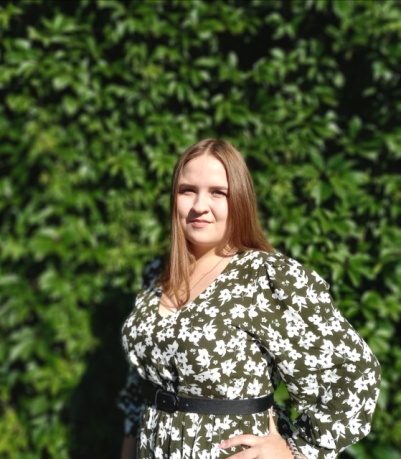 (Образование – среднее специальное. Тверской педагогический колледж)Педагогический стаж 0-1 год.Подготовительная к школе группа: Корнилова Наталья Борисовна – воспитатель. (Образование – среднее специальное. Торжокское педагогическое училище). Высшая категория. Повышение квалификации ГБОУ ДПО ТОИУУ 2018 г. Педагогический стаж – 21 год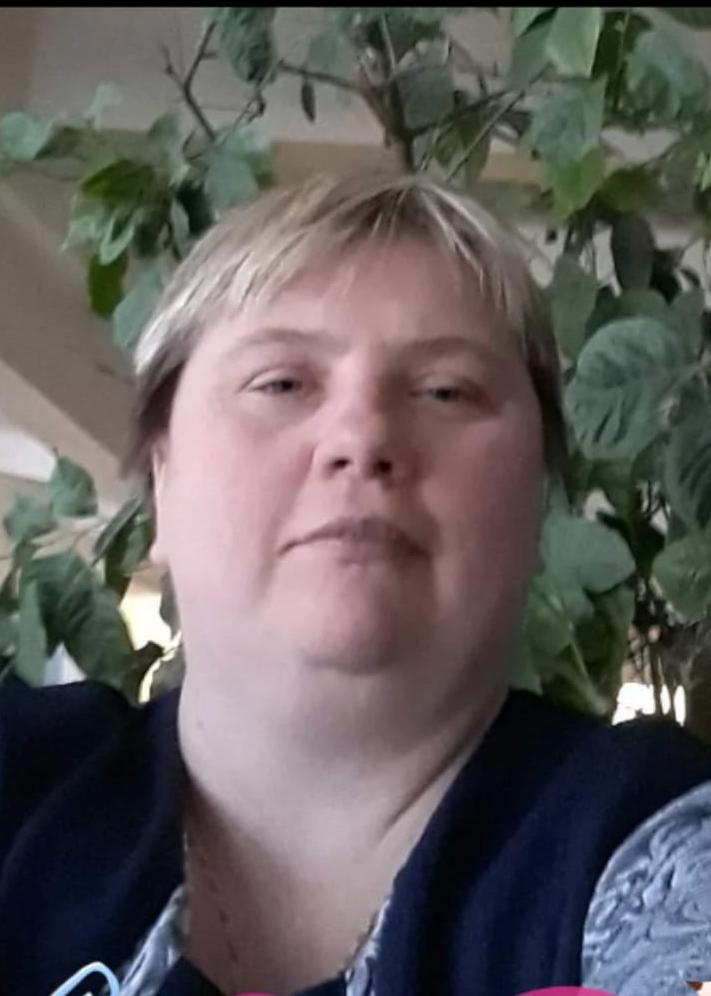   Смирнова Юлия Руслановна – воспитатель.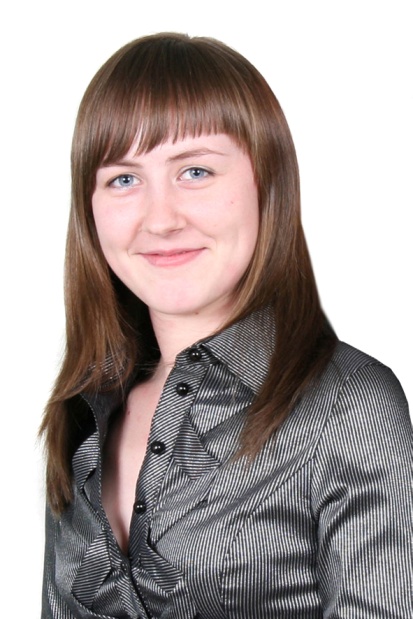 (Образование – высшее. МГЭИ «Преподаватель психологии). Высшая категория. Повышение квалификации ГБОУ ДПО ТОИУУ 2019 г. Педагогический стаж – 6 лет Константинова Екатерина Александровна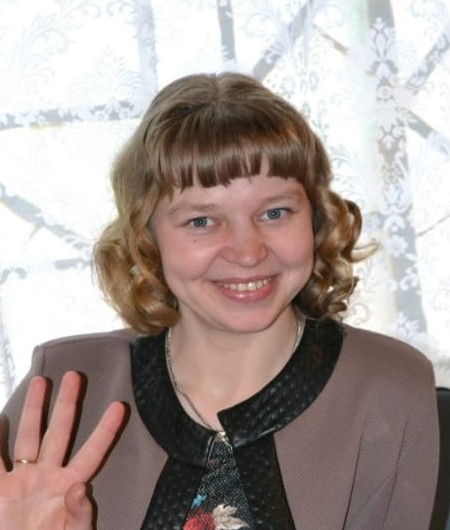  – помощник воспитателя.